№  139                                                                         от 28   сентября 2018 годаР Е Ш Е Н И ЕСобрания депутатов муниципального образования«Шиньшинское сельское поселение»"О внесении изменений в решение Собрания депутатов №110 от 29.01.2013г "Об утверждении  Правил землепользования и застройки муниципального образования  "Шиньшинское сельское поселение" Моркинского района Республики Марий Эл".В соответствии со ст.ст.30, 32, 36, 51, 55 Градостроительного кодекса Российской Федерации, с п.20 ч.1. ст.14 Федерального закона от 06 октября 2003 года №131-ФЗ «Об общих принципах организации местного самоуправления в Российской Федерации», ст. 1 Федерального закона от 24 июня 1998 года № 89-ФЗ  «Об отходах производства и потребления», Постановлением Правительства Российской Федерации от 24.02.2009 г. № 160, Постановлением Правительства Российской Федерации от 29.12.2005 г. № 840, Уставом муниципального образования «Шиньшинское сельское поселение», на основании заключения о результатах публичных слушаний по проекту Правил землепользования и застройки муниципального образования «Шиньшинское сельское поселение» Моркинского  района Республики Марий Эл,  Собрание депутатов муниципального образования «Шиньшинское сельское поселение»  р е ш и л о: 1.Внести  в решение Собрания депутатов муниципального образования "Шиньшинское сельское поселение" № 110  от 29.01.2013 года "Об утверждении Правил землепользования и застройки муниципального образования "Шиньшинское сельское поселение" Моркинского  района Республики Марий Эл"  следующие изменения:1.1 Часть 3 статьи 25 дополнить пунктом 12 следующего содержания:          «12) подготовленные в электронной форме текстовое и графическое описания местоположения границ охранной зоны, перечень координат характерных точек границ такой зоны в случае, если подано заявление о выдаче разрешения на ввод в эксплуатацию объекта капитального строительства, являющегося объектом электроэнергетики, системы газоснабжения, транспортной инфраструктуры, трубопроводного транспорта или связи, и если для эксплуатации этого объекта в соответствии с федеральными законами требуется установление охранной зоны. Местоположение границ такой зоны должно быть согласовано с органом государственной власти или органом местного самоуправления, уполномоченными на принятие решений об установлении такой зоны (границ такой зоны), за исключением случаев, если указанные органы являются органами, выдающими разрешение на ввод объекта в эксплуатацию. Предоставление предусмотренных настоящим пунктом документов не требуется в случае, если подано заявление о выдаче разрешения на ввод в эксплуатацию реконструированного объекта капитального строительства и в результате указанной реконструкции местоположение границ ранее установленной охранной зоны не изменилось.».Глава муниципального образования«Шиньшинское сельское поселение»,председатель Собрания депутатов                                              Р.НиколаеваШенше ял кундем»муниципальный образованийын депутатше- влакын  Погынжо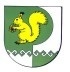 Собрание депутатовмуниципального образования«Шиньшинское сельское поселение»425 154 Морко район.Шенше ял, Петров  урем, 1вТелефон-влак: 9-61-97425 154, Моркинский район, село Шиньша, ул.Петрова, 1вТелефоны: 9-61-97